Межрайонная инспекция ФНС России № 10 по Волгоградской областиДни  открытых  дверей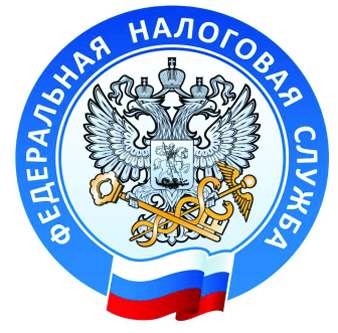 В целях повышения налоговой грамотности населения, а также побуждения налогоплательщиков физических лиц,  к исполнению обязанности по уплате имущественных  налогов,   сообщаем о  проведении в налоговых инспекциях Волгоградской области    28 – 29 октября  и  18 – 19 ноября 2016 года  Дней открытых дверей по информированию граждан о налоговом законодательстве, порядке исчисления и сроках уплаты имущественных налогов.Режим работы инспекций в Дни открытых дверей:28.10.2016, 18.11.2016 г  с  08  час.  00 мин.    до  20 час. 00 мин.  без перерыва на обед;29.10.2016, 19.11.2016 г  с  10 час.  00 мин.    до  15 час. 00 мин.  без перерыва на обед.Единая служба телефонного информирования –   8-800-2222222.